		Alumni Association Charter Planning Worksheet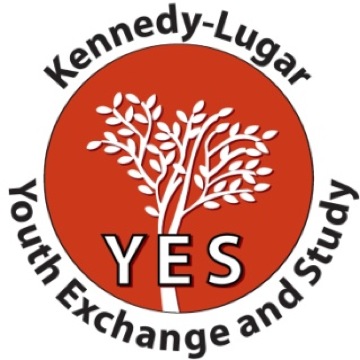 Official Name:Vision or Statement of Purpose:Organizational Structure:Roles & Responsibilities of leaders:Position Title:Responsibilities:Structure & timing for leadership elections:Qualifications for leadership board eligibility:Members:Meetings:Amendments & Ratifications: